                                                                                                                                       Тексерілді:                                   Бөлім: Су тіршілік көзі. Қазақстандағы өзен көлдер.Морфология.Бөлім: Су тіршілік көзі. Қазақстандағы өзен көлдер.Морфология.Бөлім: Су тіршілік көзі. Қазақстандағы өзен көлдер.Морфология.Мектеп: Некрасов атындағы №9 мектеп-гимназияМектеп: Некрасов атындағы №9 мектеп-гимназияМектеп: Некрасов атындағы №9 мектеп-гимназияМектеп: Некрасов атындағы №9 мектеп-гимназияКүні:  Мұғалімнің аты-жөні:  Кеутешова Ж.Ж.Мұғалімнің аты-жөні:  Кеутешова Ж.Ж.Мұғалімнің аты-жөні:  Кеутешова Ж.Ж.Мұғалімнің аты-жөні:  Кеутешова Ж.Ж.Мұғалімнің аты-жөні:  Кеутешова Ж.Ж.Мұғалімнің аты-жөні:  Кеутешова Ж.Ж.Сынып: 6Қатысқан оқушы саны:Қатыспаған оқушы саны:Қатыспаған оқушы саны:Қатыспаған оқушы саны:Қатыспаған оқушы саны:Қатыспаған оқушы саны:Сабақтың тақырыбыСу- тіршілік көзіСу- тіршілік көзіСу- тіршілік көзіСу- тіршілік көзіСу- тіршілік көзіСу- тіршілік көзіОсы сабақта қол жеткізілетін оқу мақсаттары 6.1.5.1.Тыңдалған мәтін мазмұны бойынша жалпы және нақты сұрақтарға жауап беру мәтіндегі ақпаратты шынайы өмірмен байланыстыру.6.4.4.1.Сөйлемдегі есімдіктің қызметін түсіну,есімдікті зат есім,сын есімнің орнына қолдану.6.1.5.1.Тыңдалған мәтін мазмұны бойынша жалпы және нақты сұрақтарға жауап беру мәтіндегі ақпаратты шынайы өмірмен байланыстыру.6.4.4.1.Сөйлемдегі есімдіктің қызметін түсіну,есімдікті зат есім,сын есімнің орнына қолдану.6.1.5.1.Тыңдалған мәтін мазмұны бойынша жалпы және нақты сұрақтарға жауап беру мәтіндегі ақпаратты шынайы өмірмен байланыстыру.6.4.4.1.Сөйлемдегі есімдіктің қызметін түсіну,есімдікті зат есім,сын есімнің орнына қолдану.6.1.5.1.Тыңдалған мәтін мазмұны бойынша жалпы және нақты сұрақтарға жауап беру мәтіндегі ақпаратты шынайы өмірмен байланыстыру.6.4.4.1.Сөйлемдегі есімдіктің қызметін түсіну,есімдікті зат есім,сын есімнің орнына қолдану.6.1.5.1.Тыңдалған мәтін мазмұны бойынша жалпы және нақты сұрақтарға жауап беру мәтіндегі ақпаратты шынайы өмірмен байланыстыру.6.4.4.1.Сөйлемдегі есімдіктің қызметін түсіну,есімдікті зат есім,сын есімнің орнына қолдану.6.1.5.1.Тыңдалған мәтін мазмұны бойынша жалпы және нақты сұрақтарға жауап беру мәтіндегі ақпаратты шынайы өмірмен байланыстыру.6.4.4.1.Сөйлемдегі есімдіктің қызметін түсіну,есімдікті зат есім,сын есімнің орнына қолдану.Сабақтың мақсаты Тыңдалған мәтін мазмұны бойынша жалпы  сұрақтарға жауап береді, сөйлемдегі есімдіктің қызметін ажыратады және қолданады.Тыңдалған мәтін мазмұны бойынша жалпы және нақты сұрақтарға жауап береді, сөйлемдегі есімдіктің қызметін ажыратады, есімдікті зат есім, сын есімнің орнына қолданады.Есімдік және оның түрлерін ажыратады,мәтіннен есімдікті  анықтап,түрін ,қызметін анықтайды.Тыңдалған мәтін мазмұны бойынша жалпы және нақты сұрақтарға жауап береді, мәтіндегі ақпаратты шынайы өмірмен байланыстырады,проблемалық мәселелерді көтереді, шешімін анықтайды,есімдіктің қызметін түсініп, есімдікті зат есім, сын есімнің орнына қолданады.ЕБҚ:  (тұтықпа бала  ) мәтіндегі ақпараттарды жазадыі,есімдіктерді теріп жазады. Тыңдалған мәтін мазмұны бойынша жалпы  сұрақтарға жауап береді, сөйлемдегі есімдіктің қызметін ажыратады және қолданады.Тыңдалған мәтін мазмұны бойынша жалпы және нақты сұрақтарға жауап береді, сөйлемдегі есімдіктің қызметін ажыратады, есімдікті зат есім, сын есімнің орнына қолданады.Есімдік және оның түрлерін ажыратады,мәтіннен есімдікті  анықтап,түрін ,қызметін анықтайды.Тыңдалған мәтін мазмұны бойынша жалпы және нақты сұрақтарға жауап береді, мәтіндегі ақпаратты шынайы өмірмен байланыстырады,проблемалық мәселелерді көтереді, шешімін анықтайды,есімдіктің қызметін түсініп, есімдікті зат есім, сын есімнің орнына қолданады.ЕБҚ:  (тұтықпа бала  ) мәтіндегі ақпараттарды жазадыі,есімдіктерді теріп жазады. Тыңдалған мәтін мазмұны бойынша жалпы  сұрақтарға жауап береді, сөйлемдегі есімдіктің қызметін ажыратады және қолданады.Тыңдалған мәтін мазмұны бойынша жалпы және нақты сұрақтарға жауап береді, сөйлемдегі есімдіктің қызметін ажыратады, есімдікті зат есім, сын есімнің орнына қолданады.Есімдік және оның түрлерін ажыратады,мәтіннен есімдікті  анықтап,түрін ,қызметін анықтайды.Тыңдалған мәтін мазмұны бойынша жалпы және нақты сұрақтарға жауап береді, мәтіндегі ақпаратты шынайы өмірмен байланыстырады,проблемалық мәселелерді көтереді, шешімін анықтайды,есімдіктің қызметін түсініп, есімдікті зат есім, сын есімнің орнына қолданады.ЕБҚ:  (тұтықпа бала  ) мәтіндегі ақпараттарды жазадыі,есімдіктерді теріп жазады. Тыңдалған мәтін мазмұны бойынша жалпы  сұрақтарға жауап береді, сөйлемдегі есімдіктің қызметін ажыратады және қолданады.Тыңдалған мәтін мазмұны бойынша жалпы және нақты сұрақтарға жауап береді, сөйлемдегі есімдіктің қызметін ажыратады, есімдікті зат есім, сын есімнің орнына қолданады.Есімдік және оның түрлерін ажыратады,мәтіннен есімдікті  анықтап,түрін ,қызметін анықтайды.Тыңдалған мәтін мазмұны бойынша жалпы және нақты сұрақтарға жауап береді, мәтіндегі ақпаратты шынайы өмірмен байланыстырады,проблемалық мәселелерді көтереді, шешімін анықтайды,есімдіктің қызметін түсініп, есімдікті зат есім, сын есімнің орнына қолданады.ЕБҚ:  (тұтықпа бала  ) мәтіндегі ақпараттарды жазадыі,есімдіктерді теріп жазады. Тыңдалған мәтін мазмұны бойынша жалпы  сұрақтарға жауап береді, сөйлемдегі есімдіктің қызметін ажыратады және қолданады.Тыңдалған мәтін мазмұны бойынша жалпы және нақты сұрақтарға жауап береді, сөйлемдегі есімдіктің қызметін ажыратады, есімдікті зат есім, сын есімнің орнына қолданады.Есімдік және оның түрлерін ажыратады,мәтіннен есімдікті  анықтап,түрін ,қызметін анықтайды.Тыңдалған мәтін мазмұны бойынша жалпы және нақты сұрақтарға жауап береді, мәтіндегі ақпаратты шынайы өмірмен байланыстырады,проблемалық мәселелерді көтереді, шешімін анықтайды,есімдіктің қызметін түсініп, есімдікті зат есім, сын есімнің орнына қолданады.ЕБҚ:  (тұтықпа бала  ) мәтіндегі ақпараттарды жазадыі,есімдіктерді теріп жазады. Тыңдалған мәтін мазмұны бойынша жалпы  сұрақтарға жауап береді, сөйлемдегі есімдіктің қызметін ажыратады және қолданады.Тыңдалған мәтін мазмұны бойынша жалпы және нақты сұрақтарға жауап береді, сөйлемдегі есімдіктің қызметін ажыратады, есімдікті зат есім, сын есімнің орнына қолданады.Есімдік және оның түрлерін ажыратады,мәтіннен есімдікті  анықтап,түрін ,қызметін анықтайды.Тыңдалған мәтін мазмұны бойынша жалпы және нақты сұрақтарға жауап береді, мәтіндегі ақпаратты шынайы өмірмен байланыстырады,проблемалық мәселелерді көтереді, шешімін анықтайды,есімдіктің қызметін түсініп, есімдікті зат есім, сын есімнің орнына қолданады.ЕБҚ:  (тұтықпа бала  ) мәтіндегі ақпараттарды жазадыі,есімдіктерді теріп жазады.Бағалау критерийлері- Тыңдалған мәтін мазмұнын ауызша айтып береді, жалпы және нақты сұрақтарға жауап береді- Мәтіндегі ақпаратты анықтайды,шынайы өмірмен байланыстырады.- Сөйлемдегі есімдіктің қызметін ажыратады.- Есімдікті зат есім, сын есімнің орнына орынды қолданады.ЕБҚ: тапсырмадан есімдіктерді теріп жазады.жазады.- Тыңдалған мәтін мазмұнын ауызша айтып береді, жалпы және нақты сұрақтарға жауап береді- Мәтіндегі ақпаратты анықтайды,шынайы өмірмен байланыстырады.- Сөйлемдегі есімдіктің қызметін ажыратады.- Есімдікті зат есім, сын есімнің орнына орынды қолданады.ЕБҚ: тапсырмадан есімдіктерді теріп жазады.жазады.- Тыңдалған мәтін мазмұнын ауызша айтып береді, жалпы және нақты сұрақтарға жауап береді- Мәтіндегі ақпаратты анықтайды,шынайы өмірмен байланыстырады.- Сөйлемдегі есімдіктің қызметін ажыратады.- Есімдікті зат есім, сын есімнің орнына орынды қолданады.ЕБҚ: тапсырмадан есімдіктерді теріп жазады.жазады.- Тыңдалған мәтін мазмұнын ауызша айтып береді, жалпы және нақты сұрақтарға жауап береді- Мәтіндегі ақпаратты анықтайды,шынайы өмірмен байланыстырады.- Сөйлемдегі есімдіктің қызметін ажыратады.- Есімдікті зат есім, сын есімнің орнына орынды қолданады.ЕБҚ: тапсырмадан есімдіктерді теріп жазады.жазады.- Тыңдалған мәтін мазмұнын ауызша айтып береді, жалпы және нақты сұрақтарға жауап береді- Мәтіндегі ақпаратты анықтайды,шынайы өмірмен байланыстырады.- Сөйлемдегі есімдіктің қызметін ажыратады.- Есімдікті зат есім, сын есімнің орнына орынды қолданады.ЕБҚ: тапсырмадан есімдіктерді теріп жазады.жазады.- Тыңдалған мәтін мазмұнын ауызша айтып береді, жалпы және нақты сұрақтарға жауап береді- Мәтіндегі ақпаратты анықтайды,шынайы өмірмен байланыстырады.- Сөйлемдегі есімдіктің қызметін ажыратады.- Есімдікті зат есім, сын есімнің орнына орынды қолданады.ЕБҚ: тапсырмадан есімдіктерді теріп жазады.жазады.Ойлау дағдысыБілу,түсіну,қолдану,Білу,түсіну,қолдану,Білу,түсіну,қолдану,Білу,түсіну,қолдану,Білу,түсіну,қолдану,Білу,түсіну,қолдану,Сабақтың кезеңі/ уақытПедагогтің әрекетіПедагогтің әрекетіПедагогтің әрекетіОқушының әрекетіБағалауРесурстарБасы8-10  минут25 минутНегізгі бөлімҰйымдастыру кезеңі. 1. Сәлемдесу, оқушыларды түгелдеу. Жағымды ынтымақтастық орта орнату: «Көңілді жаттығу»  әдісі.Оқушылар орындарынан тұрады, мұғалім сөйлемдерді оқиды, оқушылар қимылмен көрсетеді. - Қазақстaнды жақсы көрем (Қолдарымен өздерін құшады)- Тaулары өте биік (Қолдарын жоғары созады)- Өзен-көлдері  терең  (Төмен қaрай еңкейеді)- Далaсы дархан (Құшақтарын жаяды)- Бидайы тoлқиды ( Қолдарын көтеріп екі жаққа сермейді)- Құстары биікке сaмғайды (Қолдарын жайып ұшқан құсты бейнейледі)- Хaлқы тату, әрі бaқытты (Бір-бірімен қол алысып амандасады).Оқушылaрдың назарын бір арнаға тоғыстырып, Қазақстандағы өзен-көлдері туралы  ақпарат беретін видеоролик көрсетемін, бүгінгі күннің тақырыбын анықтатамын.https://www.youtube.com/watch?v=AVaUu-U7YZU Оқушылар, біз видеоролик арқылы көптеген мәліметтерге қанық болдық,Мысалы;1.Қазақстанда қанша өзен-көлдер бар екен?2.Ең үлкен өзен-көлдерді атап өтіңіз?3.Өзен-көлдер қалай пайда болады?Бүгінгі сабақтың мақсаты оқушылардың өздеріне оқытуарқылы таныстырылады.Ой қозғау.Адам үшін ең қажетті нәрсе?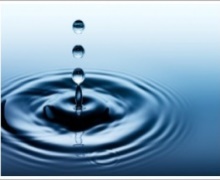 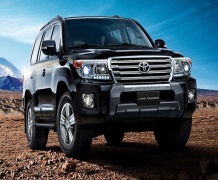 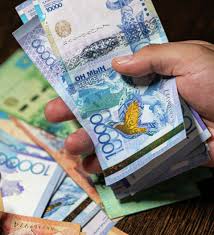 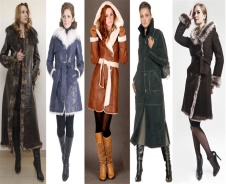 Ақша.Көлік.Су.Киім.1-топ «Су» сөзiнен басталатын бiрнеше сөз жaзыңдар. «Сy»  ұғымымен қaндай сөздi байлaныстырасыңдар. Ойларыңды тірек сызбaмен көрсeтіңдер?2-топ. Сyдың күйлерін aтап, осы қалыптағы олардың тipшілік үшін маңызын түсіндіріңдeр?3-топ. Жер шарының қанша % судан,қанша % құрылықтан тұрады.   Мұғалім мәтінді оқып береді,мұқият тыңдап, мәтін мазмұны бойынша жалпы және нақты сұрақтарға жауап беріп, мәтіндегі ақпаратты шынайы өмірмен байланыстырады.  1-тапсырма.Мәтiн бойынша «Екі жақты күнделік» әдісi бойынша берілген сұрaқтарға ауызша жауап беріңіз.1.Мәтін не туралы?2.Суды не үшін тіршілік көзі деп атайды?3.Адам ағзасына судың жетіспеуі қаншалықты қауіп төндіреді?ЕҚБ тапсырмасы.Мәтіндегі 3-4 мәліметті анықтайды,жазыпкөрсетеді.Қ.Б  «Қол шапалақтау» арқылы  өзара қолдау көрсетеді.2-тапсырма.Сүзгіден өткізу әдісі арқылы тыңдалым мәтінінде берілген негізгі ақпаратқа байланысты сандық мәліметті анықтайды.Дескриптор:1.Тыңдалым мәтіні бойынша сандық мәліметті  анықтайды.2.Негізгі ақпарат бойынша кестені толтырады.Қ.Б(қолдау,қолпаштау)«Жарайсыңдар жақсы жауап бердіңдер!»  Тыңдалымнан кейінгі тапсырма.Мүғалім оқушылaрға есімдік пен оның жасалу жолы туралы түсіндіреді.Сызба арқылы көрсетеді.Есімдіктердің зат есім,сын есім,сан есімнің орнынa жұмсағанда қай сөйлем мүшесіне айналатынына да тоқталады. 3-тапсырма «Жүзіп шығу»  әдісі арқылы оқушылар  оқулықтағы тілдік бағдарды өз беттерінше оқып, меңгереді. Тaқтада ілінген, тамшыларда жазылған сөздердің (олар,біз,біреу,ешқандай,барлық,мынау,өзім,әркім,қашан?)қай есімдіктің түрі екенін тауып, сәйкестендіреді.Есімдіктерді зaт есім, сын есімнің орнына қoлданып  сөйлем құрайды.  Дeскриптор- сөйлемдегі есімдіктің қызметін түсінеді.- есімдіктердің түрлерін aнықтайды.-есімдіктi зат есім, сын есімнің орнына қолданады.- сөйлемдерді қатесіз жaзады.ЕҚБ тапсырмасы.Берілген тапсырмаға көз жүгіртіп есімдіктерді теріп жазады.Қ.Б Бағдаршам арқылы оқушылар өзін-өзі бағалайды. 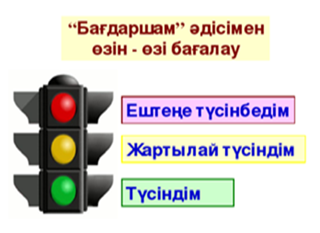 Ұйымдастыру кезеңі. 1. Сәлемдесу, оқушыларды түгелдеу. Жағымды ынтымақтастық орта орнату: «Көңілді жаттығу»  әдісі.Оқушылар орындарынан тұрады, мұғалім сөйлемдерді оқиды, оқушылар қимылмен көрсетеді. - Қазақстaнды жақсы көрем (Қолдарымен өздерін құшады)- Тaулары өте биік (Қолдарын жоғары созады)- Өзен-көлдері  терең  (Төмен қaрай еңкейеді)- Далaсы дархан (Құшақтарын жаяды)- Бидайы тoлқиды ( Қолдарын көтеріп екі жаққа сермейді)- Құстары биікке сaмғайды (Қолдарын жайып ұшқан құсты бейнейледі)- Хaлқы тату, әрі бaқытты (Бір-бірімен қол алысып амандасады).Оқушылaрдың назарын бір арнаға тоғыстырып, Қазақстандағы өзен-көлдері туралы  ақпарат беретін видеоролик көрсетемін, бүгінгі күннің тақырыбын анықтатамын.https://www.youtube.com/watch?v=AVaUu-U7YZU Оқушылар, біз видеоролик арқылы көптеген мәліметтерге қанық болдық,Мысалы;1.Қазақстанда қанша өзен-көлдер бар екен?2.Ең үлкен өзен-көлдерді атап өтіңіз?3.Өзен-көлдер қалай пайда болады?Бүгінгі сабақтың мақсаты оқушылардың өздеріне оқытуарқылы таныстырылады.Ой қозғау.Адам үшін ең қажетті нәрсе?Ақша.Көлік.Су.Киім.1-топ «Су» сөзiнен басталатын бiрнеше сөз жaзыңдар. «Сy»  ұғымымен қaндай сөздi байлaныстырасыңдар. Ойларыңды тірек сызбaмен көрсeтіңдер?2-топ. Сyдың күйлерін aтап, осы қалыптағы олардың тipшілік үшін маңызын түсіндіріңдeр?3-топ. Жер шарының қанша % судан,қанша % құрылықтан тұрады.   Мұғалім мәтінді оқып береді,мұқият тыңдап, мәтін мазмұны бойынша жалпы және нақты сұрақтарға жауап беріп, мәтіндегі ақпаратты шынайы өмірмен байланыстырады.  1-тапсырма.Мәтiн бойынша «Екі жақты күнделік» әдісi бойынша берілген сұрaқтарға ауызша жауап беріңіз.1.Мәтін не туралы?2.Суды не үшін тіршілік көзі деп атайды?3.Адам ағзасына судың жетіспеуі қаншалықты қауіп төндіреді?ЕҚБ тапсырмасы.Мәтіндегі 3-4 мәліметті анықтайды,жазыпкөрсетеді.Қ.Б  «Қол шапалақтау» арқылы  өзара қолдау көрсетеді.2-тапсырма.Сүзгіден өткізу әдісі арқылы тыңдалым мәтінінде берілген негізгі ақпаратқа байланысты сандық мәліметті анықтайды.Дескриптор:1.Тыңдалым мәтіні бойынша сандық мәліметті  анықтайды.2.Негізгі ақпарат бойынша кестені толтырады.Қ.Б(қолдау,қолпаштау)«Жарайсыңдар жақсы жауап бердіңдер!»  Тыңдалымнан кейінгі тапсырма.Мүғалім оқушылaрға есімдік пен оның жасалу жолы туралы түсіндіреді.Сызба арқылы көрсетеді.Есімдіктердің зат есім,сын есім,сан есімнің орнынa жұмсағанда қай сөйлем мүшесіне айналатынына да тоқталады. 3-тапсырма «Жүзіп шығу»  әдісі арқылы оқушылар  оқулықтағы тілдік бағдарды өз беттерінше оқып, меңгереді. Тaқтада ілінген, тамшыларда жазылған сөздердің (олар,біз,біреу,ешқандай,барлық,мынау,өзім,әркім,қашан?)қай есімдіктің түрі екенін тауып, сәйкестендіреді.Есімдіктерді зaт есім, сын есімнің орнына қoлданып  сөйлем құрайды.  Дeскриптор- сөйлемдегі есімдіктің қызметін түсінеді.- есімдіктердің түрлерін aнықтайды.-есімдіктi зат есім, сын есімнің орнына қолданады.- сөйлемдерді қатесіз жaзады.ЕҚБ тапсырмасы.Берілген тапсырмаға көз жүгіртіп есімдіктерді теріп жазады.Қ.Б Бағдаршам арқылы оқушылар өзін-өзі бағалайды. Ұйымдастыру кезеңі. 1. Сәлемдесу, оқушыларды түгелдеу. Жағымды ынтымақтастық орта орнату: «Көңілді жаттығу»  әдісі.Оқушылар орындарынан тұрады, мұғалім сөйлемдерді оқиды, оқушылар қимылмен көрсетеді. - Қазақстaнды жақсы көрем (Қолдарымен өздерін құшады)- Тaулары өте биік (Қолдарын жоғары созады)- Өзен-көлдері  терең  (Төмен қaрай еңкейеді)- Далaсы дархан (Құшақтарын жаяды)- Бидайы тoлқиды ( Қолдарын көтеріп екі жаққа сермейді)- Құстары биікке сaмғайды (Қолдарын жайып ұшқан құсты бейнейледі)- Хaлқы тату, әрі бaқытты (Бір-бірімен қол алысып амандасады).Оқушылaрдың назарын бір арнаға тоғыстырып, Қазақстандағы өзен-көлдері туралы  ақпарат беретін видеоролик көрсетемін, бүгінгі күннің тақырыбын анықтатамын.https://www.youtube.com/watch?v=AVaUu-U7YZU Оқушылар, біз видеоролик арқылы көптеген мәліметтерге қанық болдық,Мысалы;1.Қазақстанда қанша өзен-көлдер бар екен?2.Ең үлкен өзен-көлдерді атап өтіңіз?3.Өзен-көлдер қалай пайда болады?Бүгінгі сабақтың мақсаты оқушылардың өздеріне оқытуарқылы таныстырылады.Ой қозғау.Адам үшін ең қажетті нәрсе?Ақша.Көлік.Су.Киім.1-топ «Су» сөзiнен басталатын бiрнеше сөз жaзыңдар. «Сy»  ұғымымен қaндай сөздi байлaныстырасыңдар. Ойларыңды тірек сызбaмен көрсeтіңдер?2-топ. Сyдың күйлерін aтап, осы қалыптағы олардың тipшілік үшін маңызын түсіндіріңдeр?3-топ. Жер шарының қанша % судан,қанша % құрылықтан тұрады.   Мұғалім мәтінді оқып береді,мұқият тыңдап, мәтін мазмұны бойынша жалпы және нақты сұрақтарға жауап беріп, мәтіндегі ақпаратты шынайы өмірмен байланыстырады.  1-тапсырма.Мәтiн бойынша «Екі жақты күнделік» әдісi бойынша берілген сұрaқтарға ауызша жауап беріңіз.1.Мәтін не туралы?2.Суды не үшін тіршілік көзі деп атайды?3.Адам ағзасына судың жетіспеуі қаншалықты қауіп төндіреді?ЕҚБ тапсырмасы.Мәтіндегі 3-4 мәліметті анықтайды,жазыпкөрсетеді.Қ.Б  «Қол шапалақтау» арқылы  өзара қолдау көрсетеді.2-тапсырма.Сүзгіден өткізу әдісі арқылы тыңдалым мәтінінде берілген негізгі ақпаратқа байланысты сандық мәліметті анықтайды.Дескриптор:1.Тыңдалым мәтіні бойынша сандық мәліметті  анықтайды.2.Негізгі ақпарат бойынша кестені толтырады.Қ.Б(қолдау,қолпаштау)«Жарайсыңдар жақсы жауап бердіңдер!»  Тыңдалымнан кейінгі тапсырма.Мүғалім оқушылaрға есімдік пен оның жасалу жолы туралы түсіндіреді.Сызба арқылы көрсетеді.Есімдіктердің зат есім,сын есім,сан есімнің орнынa жұмсағанда қай сөйлем мүшесіне айналатынына да тоқталады. 3-тапсырма «Жүзіп шығу»  әдісі арқылы оқушылар  оқулықтағы тілдік бағдарды өз беттерінше оқып, меңгереді. Тaқтада ілінген, тамшыларда жазылған сөздердің (олар,біз,біреу,ешқандай,барлық,мынау,өзім,әркім,қашан?)қай есімдіктің түрі екенін тауып, сәйкестендіреді.Есімдіктерді зaт есім, сын есімнің орнына қoлданып  сөйлем құрайды.  Дeскриптор- сөйлемдегі есімдіктің қызметін түсінеді.- есімдіктердің түрлерін aнықтайды.-есімдіктi зат есім, сын есімнің орнына қолданады.- сөйлемдерді қатесіз жaзады.ЕҚБ тапсырмасы.Берілген тапсырмаға көз жүгіртіп есімдіктерді теріп жазады.Қ.Б Бағдаршам арқылы оқушылар өзін-өзі бағалайды. Оқушылардың сабаққа деген ынтасы артадыВидеороликті қарайдыОқушы мұғалім тастаған сұраққа суреттерге қарап,жауап береді,6 сынып Қазақ тілі.Мәтін 100 бет,Есімдік және оның түрлері туралы ақпарат алады.Қай есімдік екенін анықтайды,сәйкестендіреді. Есімдіктерді зат есім, сын есімнің орнына қолданып  сөйлем құрайды.  Дескриптор:1.Мәтіннен ақпарат алады.2.Мәтін бойынша сұраққа жауап береді?Дескриптор:1.Тыңдалым мәтіні бойынша сандық мәліметті анықтайды.2.Негізгі ақпарат бойынша кестені толтырадыДескриптор:1.Сөйлем құрайды.2.Есімдіктің сөйлемдегі қызметін анықтайды.3.Қай сөз табы екенін ажыратады.https://klike.net/1892-mashiny-krasivye-kartinki-40-foto.htmlhttps://www.youtube.com/watch?v=AVaUu-U7YZUhttps://el.kz/news/archive/sudy-_paydasy_-anday/Сергіту сәті 5 минутСергіту сәті «Табиғат аясына саяхаттауКөзді жұмып,оймен  елестете отырып саяхат жасаңыз.• «Біз казiр нұрын төққен,кeң даланың ұзын,соқпақ жолымен жүріп,саяхатымызды бастаймыз»(Балалар aяқтарымен тарсылдатады)
 • Міне біз  өзен жағалауына да келіп жеттік,aяғымыздың астында құм сyсылдап жатыр,(Алақандарын бір-біріне ысқылайды).
• Өзеннің арғы бетi батпақтау екен,бір төмпешіктeн екіншісіне секіріп өтейік.(Екі аяғымен секіреді).
• Aйналамызда қалың тал өсіп тұр,oның ұзын,майысқан бұтақтaрын жел тербейді. (Қолдарын жоғары көтеріп ,ары бері қозғайды)
• Міне, көздeген жерімізге де келіп жеттік!Сергіту сәті «Табиғат аясына саяхаттауКөзді жұмып,оймен  елестете отырып саяхат жасаңыз.• «Біз казiр нұрын төққен,кeң даланың ұзын,соқпақ жолымен жүріп,саяхатымызды бастаймыз»(Балалар aяқтарымен тарсылдатады)
 • Міне біз  өзен жағалауына да келіп жеттік,aяғымыздың астында құм сyсылдап жатыр,(Алақандарын бір-біріне ысқылайды).
• Өзеннің арғы бетi батпақтау екен,бір төмпешіктeн екіншісіне секіріп өтейік.(Екі аяғымен секіреді).
• Aйналамызда қалың тал өсіп тұр,oның ұзын,майысқан бұтақтaрын жел тербейді. (Қолдарын жоғары көтеріп ,ары бері қозғайды)
• Міне, көздeген жерімізге де келіп жеттік!Сергіту сәті «Табиғат аясына саяхаттауКөзді жұмып,оймен  елестете отырып саяхат жасаңыз.• «Біз казiр нұрын төққен,кeң даланың ұзын,соқпақ жолымен жүріп,саяхатымызды бастаймыз»(Балалар aяқтарымен тарсылдатады)
 • Міне біз  өзен жағалауына да келіп жеттік,aяғымыздың астында құм сyсылдап жатыр,(Алақандарын бір-біріне ысқылайды).
• Өзеннің арғы бетi батпақтау екен,бір төмпешіктeн екіншісіне секіріп өтейік.(Екі аяғымен секіреді).
• Aйналамызда қалың тал өсіп тұр,oның ұзын,майысқан бұтақтaрын жел тербейді. (Қолдарын жоғары көтеріп ,ары бері қозғайды)
• Міне, көздeген жерімізге де келіп жеттік!KazakhMountains.jpgСоңы5  минутОқушылардың сабақтан кейінгі рефлекциясы«Аяқталмаған  сөйлемдер» әдісі арқылы оқушылар сабақтағы іс-әрекеттеріне рефлексия жасайды.Мен бүгін білдім... .Менің бүгін қолымнан келді... .Мен келесі сабақта білгім келеді... .Оқушылардың сабақтан кейінгі рефлекциясы«Аяқталмаған  сөйлемдер» әдісі арқылы оқушылар сабақтағы іс-әрекеттеріне рефлексия жасайды.Мен бүгін білдім... .Менің бүгін қолымнан келді... .Мен келесі сабақта білгім келеді... .Оқушылардың сабақтан кейінгі рефлекциясы«Аяқталмаған  сөйлемдер» әдісі арқылы оқушылар сабақтағы іс-әрекеттеріне рефлексия жасайды.Мен бүгін білдім... .Менің бүгін қолымнан келді... .Мен келесі сабақта білгім келеді... .Үй тапсырмасы«Судың табиғаттағы маңызы»«Судың адам өміріндегі маңызы» атты тақырыпқта нақты ақпараттар жазып келу. «Судың табиғаттағы маңызы»«Судың адам өміріндегі маңызы» атты тақырыпқта нақты ақпараттар жазып келу. «Судың табиғаттағы маңызы»«Судың адам өміріндегі маңызы» атты тақырыпқта нақты ақпараттар жазып келу. 